Мини – музей «Погремушки».Дили – дон, дили – дон!Звон идет со всех сторон.Так звенят у нас игрушки –Погремушки – грохотушки.Мы их все в музей собрали,Чтоб про них вы всё узнали.К нам скорее приходите,Вместе с нами погремите!Т.Н. Кантемирова   Целью создания мини – музея «Погремушки» было: помочь  детям в адаптации к условиям детского сада. А так же: обогащение  предметно – развивающей среды  в группе; развитие внимания, восприятия, речи, воображения; развитие чувства ритма, общей мелкой моторики.   Для мини – музея сделала дидактические игры: «Шумные друзья», «Найди пару», «Игра-пазлы «Собери игрушку»   Дети чувствуют свою причастность к мини-музею. Они могут: приносить из дома экспонаты, изготавливать погремушки с педагогом из разных материалов, играть с музейными экспонатами в различные развивающие игры. В мини музее можно самому менять, переставлять экспонаты, брать их в руки и рассматривать.   Дети активно проявляют интерес к погремушкам, исследуют их, экспериментируют с ними. Погремушки обогащают чувственный опыт детей в разных видах деятельности. Они формируют интерес к эстетической стороне окружающей действительности. Погремушки способствуют активной игровой деятельности.В ней горошинки звенят,Карапузов веселят.Это первая игрушкаПод названием... (погремушка)                ***У самых маленьких детейЛюбимые игрушкиБез всяких сложностей, затей -Простые... (погремушки)             ***Тронешь - сразу загремитИ младенца удивит.Что за яркая игрушкаДля малышки?... (погремушка)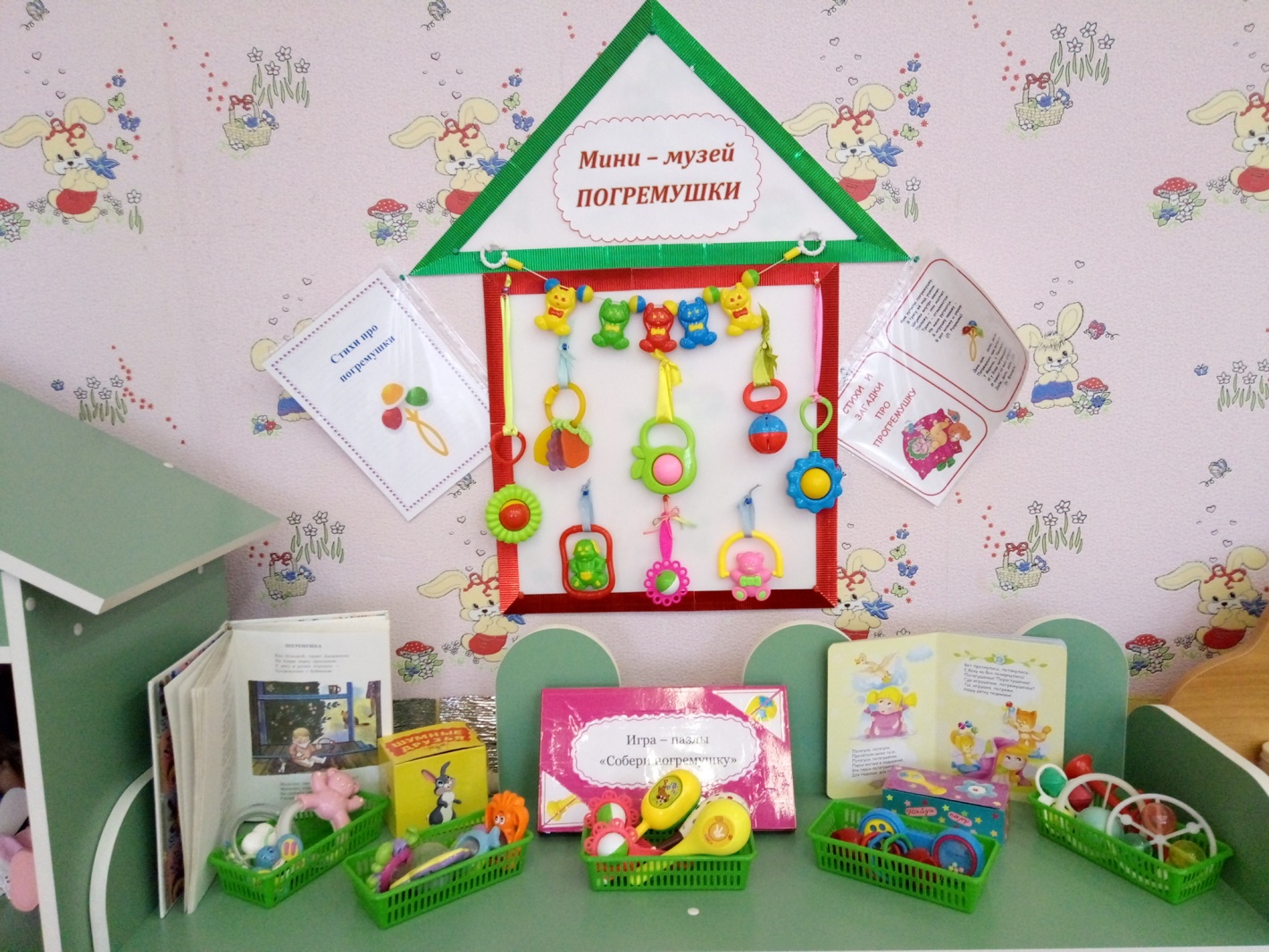 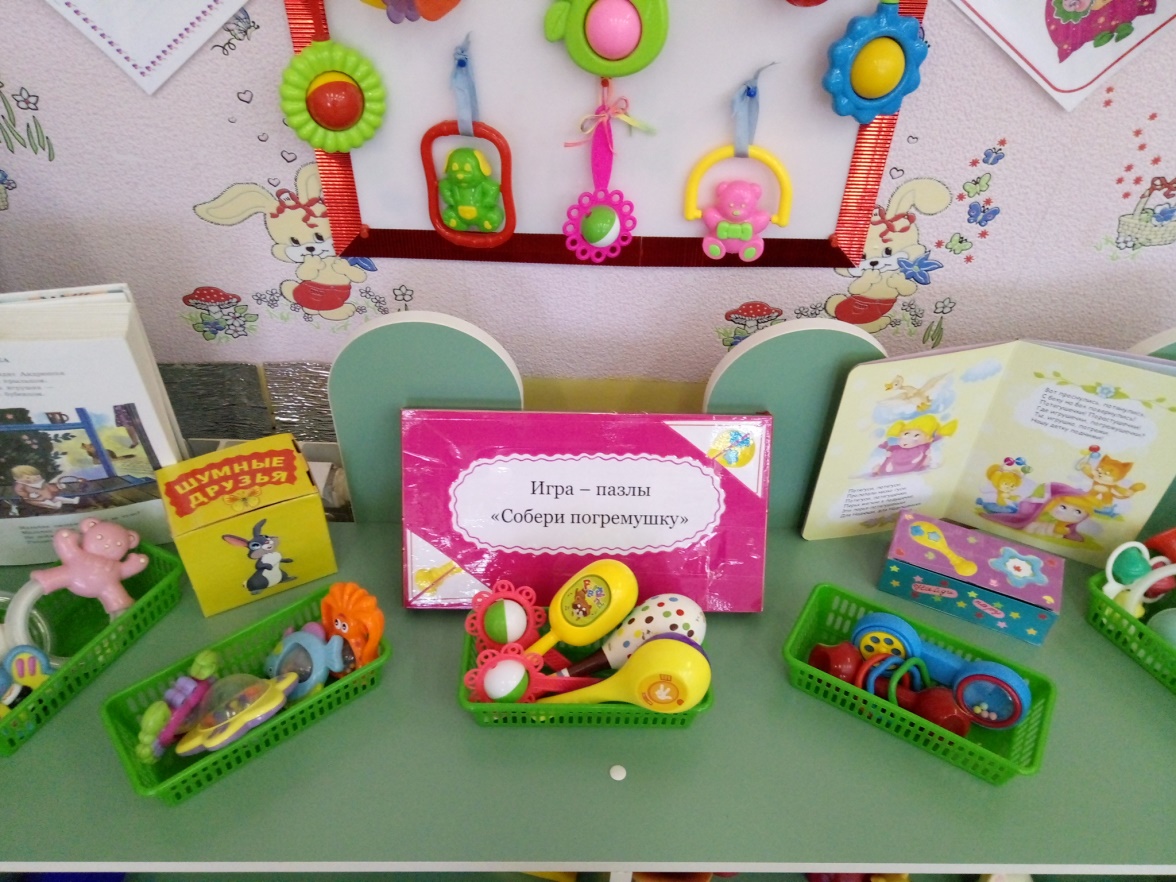 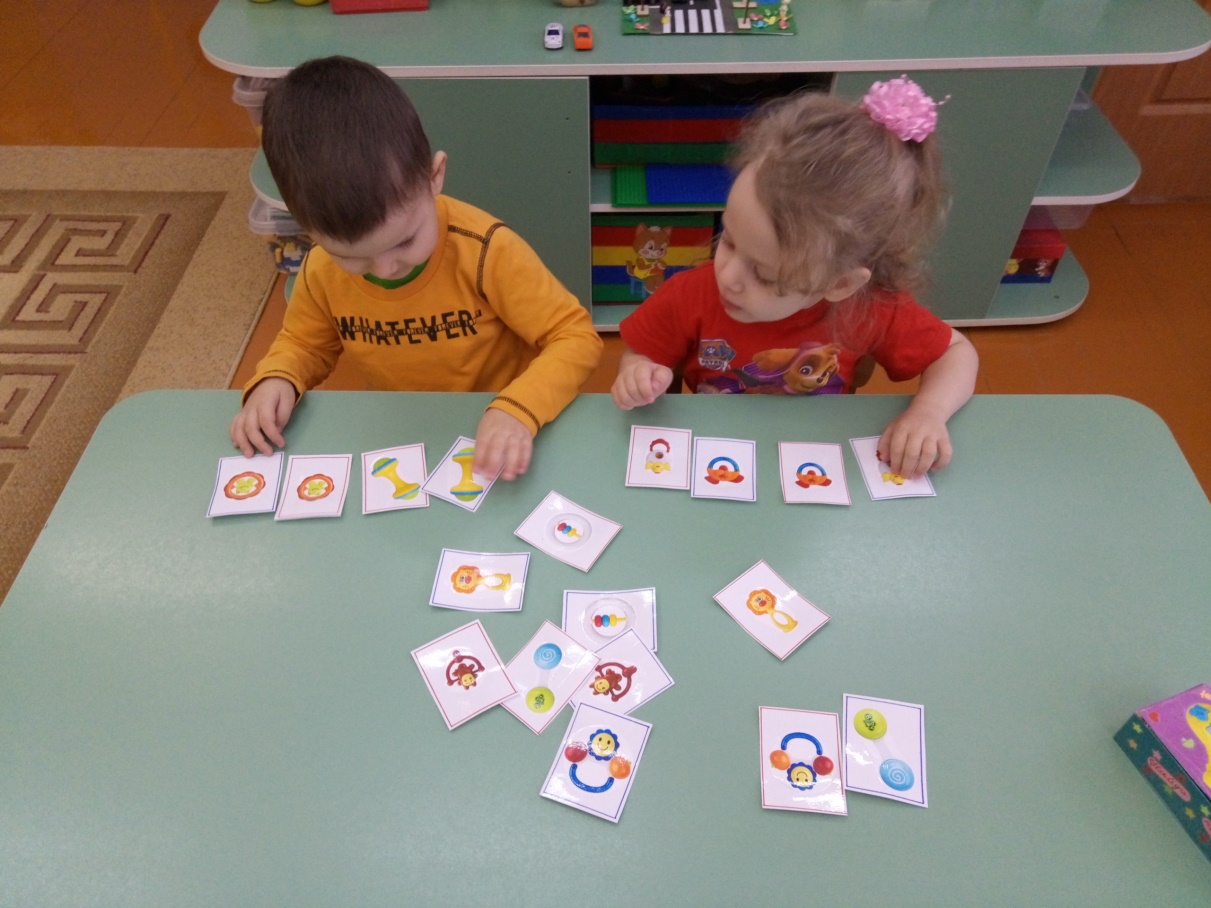 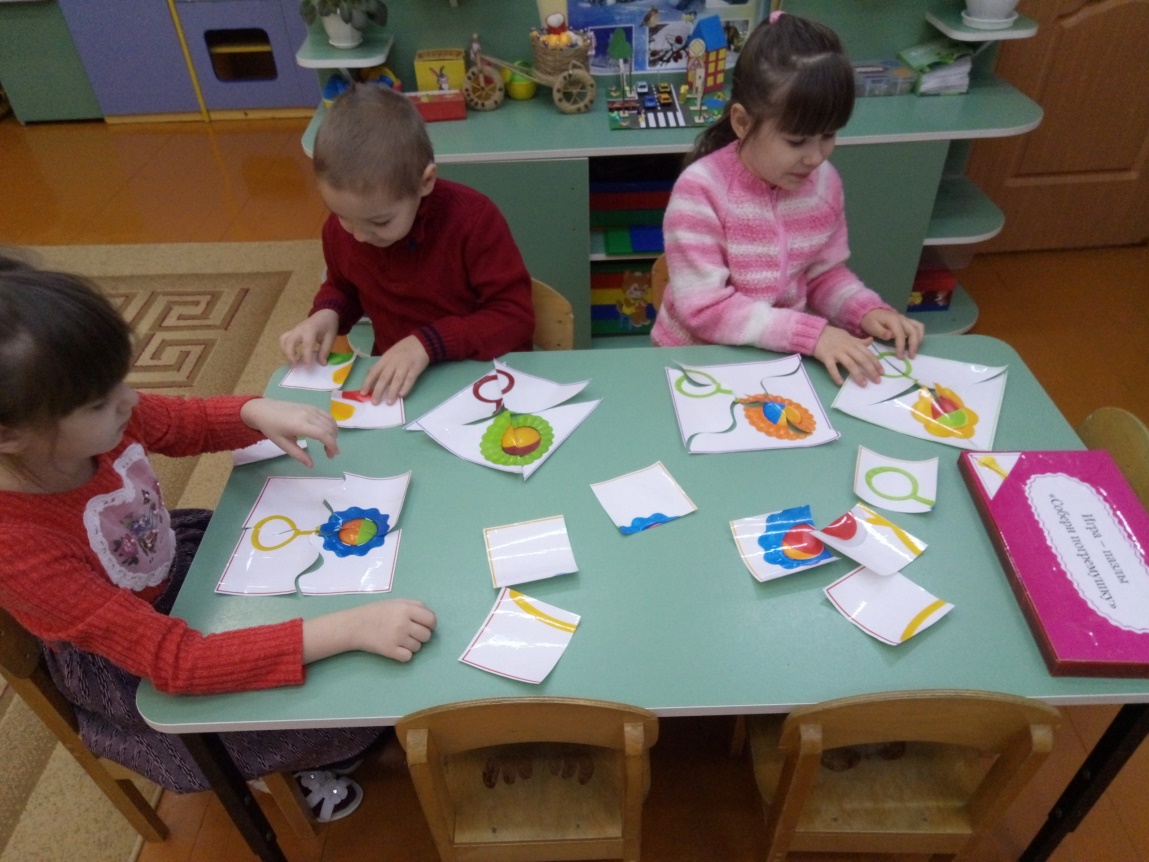 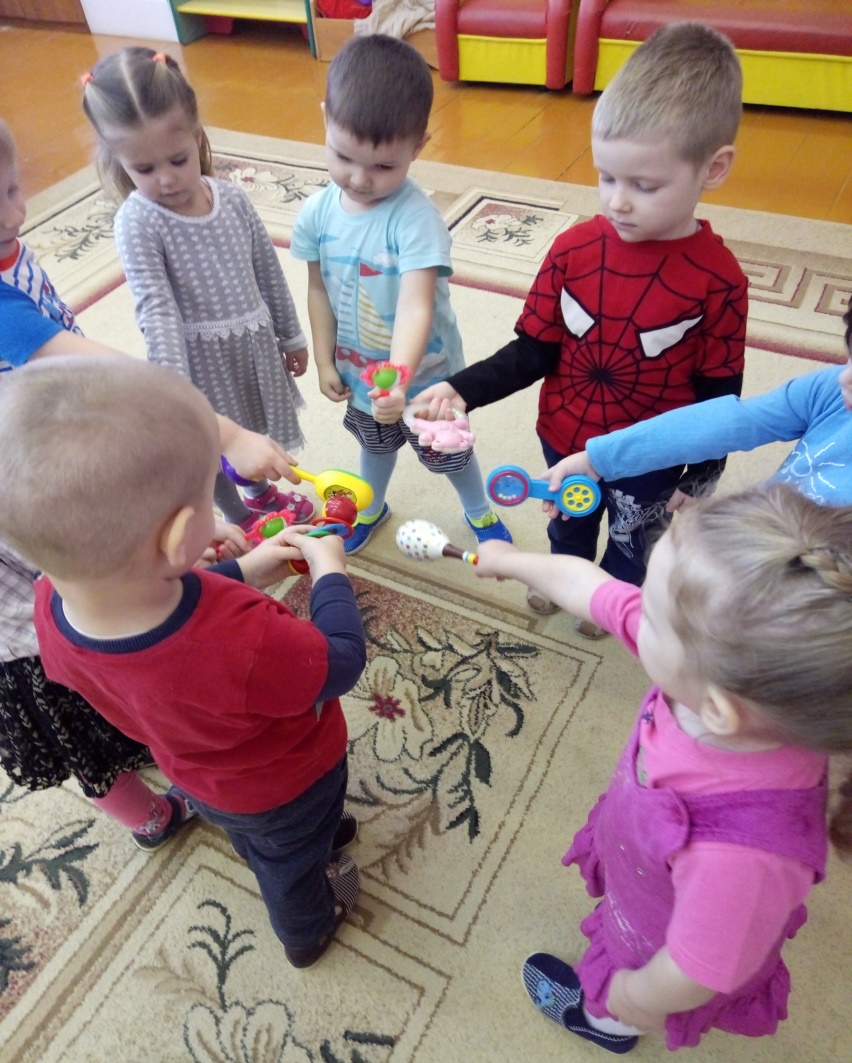 